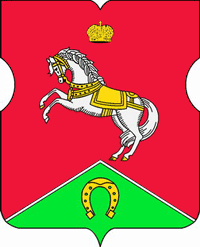 СОВЕТ ДЕПУТАТОВмуниципального округаКОНЬКОВОРЕШЕНИЕ27.09.2022		1/9         _________________№___________________В соответствии с Регламентом Совета депутатов муниципального округа Коньково Советом депутатов принято решение:Утвердить график приема жителей депутатами Совета депутатов муниципального округа Коньково на 4 квартал 2022 года (приложение).Опубликовать настоящее решение в бюллетене «Московский муниципальный вестник», разместить на официальном сайте муниципального округа Коньково в информационно-телекоммуникационной сети «Интернет».Контроль за исполнением настоящего решения возложить на главу муниципального округа Коньково Белого А.А.Председательствующий на заседанииСовета депутатов муниципального округа Коньково			                                                                     Биткова С.Н.Приложение  к решению Совета депутатов муниципального округа Коньковоот «27» сентября 2022 года № 1/9ГРАФИКприема жителей депутатами Совета депутатов муниципального округа Коньковона 4 квартал 2022 годапо адресу: ул. Островитянова, дом 36, кабинет № 4Время приема: с 17-00 до 19-00*Ермолаева Татьяна Игоревна(Прием осуществляется в Филиале № 5 ДКЦ № 1 по адресу: ул. Профсоюзная, д. 111А,  каб. 509, с 17-00 до 19-00)*Брундукова Марина Викторовна (Прием по адресу: ул. Профсоюзная, д. 88/20 ГБУ ТЦСО «Ломоносовский»)*Лебедева Наталия Александровна (Прием по адресу: ул. Профсоюзная, д. 88/20 ГБУ ТЦСО «Ломоносовский»)*Селезов Алексей Анатольевич (Прием по адресу: ул. Волгина, 29-1  ГБУ ЦСМ «Коньково»)Об утверждении графика приема жителей депутатами Совета депутатов муниципального округа Коньково на 4 квартал 2022 года№ п/пФИО		ДепутатовОктябрьОктябрьОктябрьОктябрьОктябрьНоябрьНоябрьНоябрьНоябрьДекабрьДекабрьДекабрьДекабрь№ п/пФИО		Депутатов310172431714212851219261Биткова Светлана Николаевна 2Борисова Ирина Михайловна 3Брундукова Марина Викторовна* 4Ермолаева Татьяна Игоревна*5Краснокутская Елена Викторовна 6Лебедева Наталия Александровна* 7Малахов Сергей Викторович8Менчиц Юрий Владимирович 9Михайлов Виктор Алексеевич10Никогосова Милана Александровна11Селезов Алексей Анатольевич*12Силиванова Ксения Викторовна 13Чижова Наталья Ивановна14Шлеина Светлана Владимировна